                     ПОЛЕЗНАЯ ИНФОРМАЦИЯ  РОДИТЕЛЯМ ОТ ЛОГОПЕДА   КЛАССИФИКАЦИЯ ЗВУКОВ- ДЕФЕКТОВ ПО МЕСТУ ОБРАЗОВАНИЯ В РЕЧЕВОМ АППАРАТЕ И ЗВУЧАНИЮ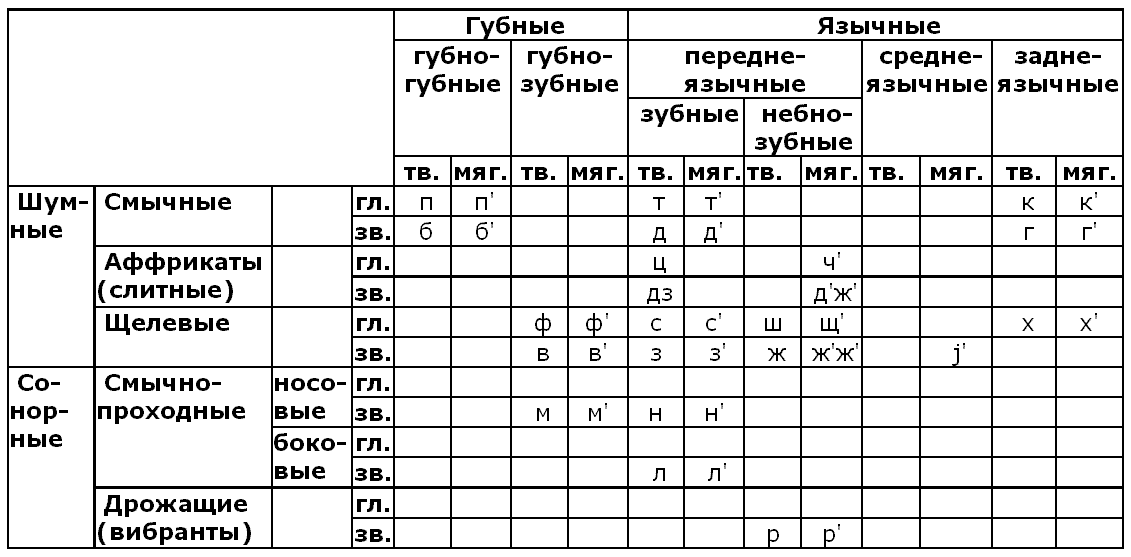 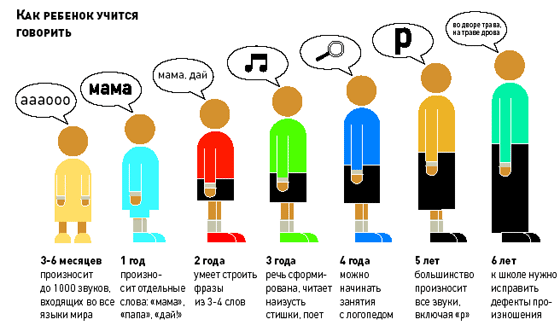 